Приложениек постановлению главы Сергиево-Посадского городского округаот ______ №_______Муниципальная программа муниципального образования «Сергиево-Посадский городской округ Московской области»  «Здравоохранение»Паспорт муниципальной программы муниципального образования «Сергиево-Посадский городской округ Московской области»  «Здравоохранение»                 (наименование муниципальной программы)2.  Общая характеристика сферы здравоохранения Сергиево-Посадского городского округаВ соответствии Указом Президента Российской Федерации от 07.05.2018 № 204 «О национальных целях и стратегических задачах развития Российской Федерации на период до 2024 года» и Государственной программой Московской области «Здравоохранение Подмосковья» на 2019-2024 годы в Московской области реализуется комплекс мероприятий, направленных на обеспечение доступности и улучшения качества оказания медицинской помощи и снижение смертности от заболеваний, являющихся основной причиной смертности населения, включая болезни системы кровообращения, онкологические заболевания, туберкулез.В соответствии с Законом Московской области от 02.06.2014 № 56/2014-03 «О прекращении осуществления органами местного самоуправления муниципальных районов и городских округов Московской области отдельных государственных полномочий Московской области по организации оказания медицинской помощи на территории Московской области и о внесении изменений в Закон Московской области «О здравоохранении в Московской области» с 01.01.2015 года муниципальные учреждения здравоохранения Московской области являются государственными учреждениями здравоохранения Московской области.Основные причины неудовлетворительной укомплектованности медицинскими кадрами государственных учреждений здравоохранения Московской области: - количество выделяемого служебного жилья не восполняет существующую потребность; - уровень заработной платы медицинских работников ниже уровня заработной платы в г. Москве. Целями Программы являются: - увеличение продолжительности жизни населения Московской области за счёт формирования здорового образа жизни и профилактики заболеваний;- привлечение и закрепление медицинских кадров в государственных учреждениях здравоохранения Сергиево-Посадского городского округа.3. Прогноз развития сферы здравоохранения с учетом реализации муниципальной программы, включая возможные варианты решения проблемы, оценку преимуществ и рисков, возникающих при выборе различных вариантов решения проблемыОдним из важнейших направлений деятельности государственных учреждений сферы здравоохранения городского округа является реализация мер государственной политики, направленных на снижение смертности населения, прежде всего от основных причин смерти, профилактику, своевременное выявление на ранних стадиях и лечение заболеваний, которые дают высокий процент смертности среди населения, снижение материнской и младенческой смертности, повышение рождаемости и увеличение продолжительности жизни. Число больных, умерших на догоспитальном этапе от острой сердечной недостаточности, колеблется от 65 до 70 процентов. Основной причиной смертности на догоспитальном этапе от острого коронарного синдрома (острого инфаркта миокарда) и инсульта является позднее обращение больного за медицинской помощью. В первые 12 часов в стационар поступают около 60 процентов больных с острым инфарктом миокарда и 55 процентов больных с инсультом. Знания населения об оказании первой помощи больным с острым коронарным синдромом, внезапной остановкой сердца, инсультом являются недостаточными.Ежегодно увеличивается численность контингента онкологических больных. Ведущее место среди злокачественных новообразований занимает рак молочной железы. Отсутствие требований ежегодного флюорографического обследования приводит к высоким цифрам позднего выявления злокачественных новообразований легких. Для решения проблемы диагностики злокачественных новообразований желудочно-кишечного тракта необходимо формирование диспансерных групп, своевременное выявление предопухолевых и фоновых заболеваний и повышение знаний населения о самодиагностике и ранних симптомах заболевания путем улучшения просветительской деятельности. Одной из важных проблем остается позднее выявление злокачественных новообразований в амбулаторно-поликлинических учреждениях.В целях раннего выявления хронических неинфекционных заболеваний (состояний), являющихся основной причиной инвалидности и преждевременной смерти человека, проводится диспансеризация взрослого населения. Речь, в первую очередь идет о болезнях системы кровообращения - ишемическая болезнь сердца и цереброваскулярные заболевания; злокачественные новообразования; сахарный диабет; хронические болезни легких. Указанные болезни обуславливают более 75 процентов всей смертности населения.Кроме того, диспансеризация направлена на выявление и коррекцию основных факторов риска развития указанных заболеваний, к которым относятся: повышенный уровень артериального давления; повышенный уровень холестерина в крови; повышенный уровень глюкозы в крови; курение табака; пагубное потребление алкоголя; нерациональное питание; низкая физическая активность; избыточная масса тела или ожирение. Важной особенностью диспансеризации является не только раннее выявление хронических неинфекционных заболеваний и факторов риска их развития, но и проведение всем гражданам, имеющим указанные факторы риска краткого профилактического консультирования, а также для лиц с высоким и очень высоким суммарным сердечно-сосудистым риском индивидуального углубленного и группового (школа пациента) профилактического консультирования. Такие активные профилактические вмешательства позволяют достаточно быстро и в значительной степени снизить вероятность развития у каждого конкретного человека опасных хронических неинфекционных заболеваний, а у лиц, уже страдающих такими заболеваниями значительно уменьшить тяжесть течения заболевания и частоту развития осложнений.	С целью совершенствования работы по данным направлениям разработана муниципальная программа «Здравоохранение».Непосредственным результатом реализации Программы будет достижение значений показателей по мероприятиям в рамках профилактики заболеваемости и формирования здорового образа жизни, а также финансового обеспечения функционирования системы организации медицинской помощи населению. Программа предусматривает совершенствование существующих механизмов для создания необходимых условий оказания медицинской помощи населению городского округа.Главным итогом реализации Программы следует считать улучшение демографической ситуации в Сергиево-Посадском городском округе.4. Перечень подпрограмм и краткое их описаниеДостижение целевых значений показателей муниципальной программы в рамках программно-целевого сценария осуществляется посредством реализации 2-х подпрограмм:Профилактика заболеваний и формирование здорового образа жизни. Развитие первичной медико-санитарной помощи» (подпрограмма I). В рамках данной подпрограммы предусматривается проведение взрослого диспансеризации населения Сергиево-Посадского городского округа. Диспансеризация проводится в целях раннего выявления хронических неинфекционных заболеваний (состояний), являющихся основной причиной инвалидности и преждевременной смертности населения и направлена на выявление и коррекцию факторов риска развития заболеваний. 2. Финансовое обеспечение системы организации медицинской помощи (подпрограмма V). Данная подпрограмма направлена на стимулирование привлечения медицинских и фармацевтических работников для работы в медицинских организациях, установление медицинским и фармацевтическим работникам медицинских организаций дополнительных гарантий и мер социальной поддержки.5. Обобщенная характеристика основных мероприятий муниципальной программы.Основное мероприятие 03 «Развитие первичной медико-санитарной помощи, а также системы раннего выявления заболеваний, патологических состояний и факторов риска их развития, включая проведение медицинских осмотров и диспансеризации населения» подпрограммы I «Профилактика заболеваний и формирование здорового образа жизни. Развитие первичной медико-санитарной помощи» направлено на проведение медицинских осмотров и диспансеризации населения. Диспансеризация – метод активного динамического наблюдения за состоянием здоровья населения, направленный на укрепление здоровья и повышение трудоспособности, обеспечение правильного физического развития и предупреждения заболеваний путём проведения комплекса лечебно-профилактических мероприятий.Основное мероприятие 03 «Развитие мер социальной поддержки медицинских работников» подпрограммы V «Финансовое обеспечение системы организации медицинской помощи» направлено на стимулирование привлечения медицинских работников для работы в медицинских организациях. Привлечение квалифицированных медицинских кадров по наиболее востребованным специальностям из других субъектов Российской Федерации является одним из решений вопроса укомплектованности медицинскими кадрами учреждений здравоохранения, расположенных на территории Сергиево-Посадского городского округа, в связи с этим в Программе предусмотрена компенсационная выплата, направленная на оплату (частичную оплату) съемного жилого помещения врачам – специалистам.Программа осуществляются путем выполнения перечня мероприятий подпрограммы.Программа «Здравоохранения» включает мероприятия, направленные на привлечение и закрепление медицинских кадров с целью повышения укомплектованности по наиболее востребованным специальностям для государственных и федеральных  учреждений здравоохранения, расположенных на территории Сергиево-Посадского городского округа, раннее выявление хронических неинфекционных заболеваний (состояний), являющихся основной причиной инвалидности и преждевременной смертности населения и выявление и коррекцию факторов риска развития заболеваний.6. Планируемые результаты реализации муниципальной программымуниципального образования «Сергиево-Посадский городской округ Московской области»«Здравоохранение»(наименование муниципальной программы)7. Методика расчета значений планируемых результатов реализации муниципальной программы 8. Порядок взаимодействия ответственного за выполнение мероприятий программы с муниципальным заказчиком муниципальной программы8.1. Управление реализацией муниципальной программы осуществляет координатор (координаторы) муниципальной программы.8.2. Координатор (координаторы) муниципальной программы организовывает работу, направленную на:1) координацию деятельности муниципального заказчика программы и муниципальных заказчиков подпрограмм в процессе разработки муниципальной программы, обеспечение согласования проекта постановления главы Сергиево-Посадского городского округа об утверждении муниципальной программы; 2) организацию управления муниципальной программой;3) создание при необходимости комиссии (рабочей группы) по управлению муниципальной программой;4) реализацию муниципальной программы;5) достижение цели (целей) и планируемых результатов реализации муниципальной программы;8.3. Муниципальный заказчик программы (подпрограммы):1) разрабатывает муниципальную программу (подпрограммы);2) формирует прогноз расходов на реализацию мероприятий программы (подпрограммы) и готовит финансовое экономическое обоснование;3) обеспечивает привлечение дополнительных средств федерального бюджета и бюджета Московской области (субсидий) на реализацию мероприятий муниципальных программ (подпрограмм), направленных на достижение целей, соответствующих государственным программам Московской области;4) в случае принятия решения об участии Сергиево-Посадского городского округа в реализации государственных программ (подпрограмм) Московской области: в соответствии с Регламентом администрация Сергиево-Посадского городского округа готовит и направляет муниципальным заказчикам программ (подпрограмм), ответственным за выполнение мероприятий муниципальной программы, гарантийные письма о планируемом софинансировании мероприятий муниципальной программы (подпрограммы), обеспечивает заключение с центральным исполнительным органом государственной власти Московской области, определённым ответственным за выполнение мероприятия государственной программы (подпрограммы) Московской области,  соглашения о предоставлении субсидии  бюджету Сергиево-Посадского городского округа на  реализацию мероприятий в текущем финансовом году и плановом периоде при наличии соответствующего распределения субсидий на текущий и  плановый период  в сроки, установленные Порядком разработки и реализации государственных программ Московской области, утвержденным постановлением правительства Московской области от 25.03.2013 №208/8;5) формирует проекты адресных перечней, а также предложения по внесению в них изменений;6) обеспечивает взаимодействие между муниципальными заказчиками подпрограмм и ответственными за выполнение мероприятий, а также координацию их действий по реализации подпрограмм;7) участвует в обсуждении вопросов, связанных с реализацией и финансированием муниципальной программы;8) представляет координатору (координаторам) муниципальной программы и в управление экономики ежеквартальный отчёт о реализации муниципальной программы;9) размещает на официальном сайте администрации Сергиево-Посадского городского округа в сети Интернет утверждённую муниципальную программу;10) обеспечивает выполнение муниципальной программы, а также эффективность и результативность её реализации;11) направляет показатели (целевые индикаторы) муниципальной программы (подпрограммы) на согласование в центральные исполнительные органы государственной власти Московской области по соответствующим направлениям деятельности;12) вводит в подсистему ГАСУ МО информацию в соответствии с пунктом 7.2 Порядка принятия решений о разработке муниципальных программ муниципального образования «Сергиево-Посадский городской округ Московской области», их формирования и реализации, утвержденным от 26.11.2019 №122-ПГ (далее – Порядок).8.4. Муниципальный заказчик муниципальной программы осуществляет координацию деятельности муниципальных заказчиков подпрограмм по подготовке и реализации программных мероприятий, анализу и рациональному использованию средств бюджета Сергиево-Посадского городского округа и иных привлекаемых для реализации муниципальной программы источников.Муниципальный заказчик муниципальной программы несёт ответственность за подготовку и реализацию муниципальной программы, обеспечение достижения показателей реализации муниципальной программы в целом, а также подготовку и формирование отчета о реализации муниципальной программы в подсистеме ГАСУ МО в установленные Порядком сроки.8.5 Ответственный за выполнение мероприятия:1) формирует прогноз расходов на реализацию мероприятия и направляет его муниципальному заказчику муниципальной программы;2) участвует в обсуждении вопросов, связанных с реализацией и финансированием муниципальной программы в части соответствующего мероприятия;3) готовит и представляет муниципальному заказчику муниципальной программы отчёт о реализации мероприятия.9. Состав, форма и сроки предоставления отчетности о ходе реализации мероприятий муниципальной программы9.1. Контроль за реализацией муниципальной программы осуществляется администрацией Сергиево-Посадского городского округа.9.2. С целью контроля за реализацией муниципальной программы муниципальный заказчик формирует и направляет в управление экономики: 1)  ежеквартально до 15 числа месяца, следующего за отчётным кварталом, оперативный отчёт, о реализации мероприятий, согласованный с финансовым управлением;2) ежегодно в срок до 1 марта года, следующего за отчетным, годовой отчет о реализации мероприятий муниципальной программы.Оперативный (годовой) отчёт о реализации мероприятий муниципальной программы содержит:а) аналитическую записку;б) перечень выполненных мероприятий с указанием объемов, источников финансирования, степени и результатов выполнения мероприятий, работ по этапам строительства, реконструкции, ремонта объектов, причин их невыполнения или несвоевременного выполнения;б) информацию о плановых и фактически достигнутых результатах реализации муниципальной программы с указанием причины невыполнения или несвоевременного выполнения, а также предложений по их выполнению.К годовому отчёту о реализации мероприятий муниципальной программы дополнительно представляется:а) аналитическая записка, в которой отражаются результаты:- анализа достижения планируемых результатов реализации муниципальной программы;- анализа выполнения мероприятий муниципальной программы, влияющих на достижение планируемых результатов реализации муниципальной программы;- анализа причин невыполнения или выполнения не в полном объеме мероприятий муниципальной программы, не достижения планируемых результатов реализации муниципальной программы;- анализа фактически произведенных расходов, в том числе по источникам финансирования, с указанием основных причин не освоения средств.Оперативный (годовой) отчёт о реализации мероприятий муниципальной программы формируется муниципальным заказчиком в целом по муниципальной программе (с учётом подпрограмм) по форме согласно приложениям №8 и №9    Порядка.9.3. Муниципальный заказчик ежеквартально не позднее 15 числа месяца, следующего за отчетным кварталом, формирует отчёты в подсистему ГАСУ МО.10. ПодпрограммыПаспорт Подпрограммы I «Профилактика заболеваний и формирование здорового образа жизни. Развитие первичной медико-санитарной помощи»(наименование подпрограммы)Характеристика проблем решаемых посредством мероприятийГлавной задачей системы здравоохранения Сергиево-Посадского городского округа является организация доступной и качественной медицинской помощи населению. Одним из важнейших направлений является реализация мер государственной политики, направленных на снижение смертности населения прежде всего от основных причин смерти, профилактику, своевременное выявление на ранних стадиях и лечение заболеваний, которые дают высокий процент смертности среди населения, повышение рождаемости и увеличение продолжительности жизни. С помощью мероприятия подпрограммы «Профилактика заболеваний и формирование здорового образа жизни. Развитие первичной медико-санитарной помощи» поможет выявить на ранних стадиях хронические неинфекционные заболевания.Перечень мероприятий Подпрограммы I «Профилактика заболеваний и формирование здорового образа жизни. Развитие первичной медико-санитарной помощи» (наименование подпрограммы)Паспорт Подпрограммы V «Финансовое обеспечение системы организации медицинской помощи» (наименование подпрограммы)Характеристика проблем решаемых посредством мероприятийРяд возникающих социально-бытовых вопросов не способствует закреплению медицинских кадров в государственных и федеральных учреждениях здравоохранения округа, в частности требует внимания проблема обеспечение врачей-специалистов жильем. Одним из способов решения кадровой проблемы является социальная поддержка, привлечение и закрепление отдельных категорий медицинских работников из других субъектов Российской Федерации. Это требует выделения дополнительного финансирования из муниципального бюджета, направленного на компенсационные выплаты оплаты съемного жилья медицинским работникам, что позволит закрепить привлеченных врачей-специалистов в государственных и федеральных учреждениях сферы здравоохранения округа.Перечень мероприятий подпрограммы V «Финансовое обеспечение системы организации медицинской помощи» (наименование подпрограммы)Координатор (координаторы) муниципальной программыЗаместитель главы администрации городского округа, курирующий вопросы здравоохраненияЗаместитель главы администрации городского округа, курирующий вопросы здравоохраненияЗаместитель главы администрации городского округа, курирующий вопросы здравоохраненияЗаместитель главы администрации городского округа, курирующий вопросы здравоохраненияЗаместитель главы администрации городского округа, курирующий вопросы здравоохраненияЗаместитель главы администрации городского округа, курирующий вопросы здравоохраненияМуниципальный заказчик программыАдминистрация Сергиево-Посадского городского округаАдминистрация Сергиево-Посадского городского округаАдминистрация Сергиево-Посадского городского округаАдминистрация Сергиево-Посадского городского округаАдминистрация Сергиево-Посадского городского округаАдминистрация Сергиево-Посадского городского округаЦели муниципальной программыУлучшение состояния здоровья населения и увеличение ожидаемой продолжительности жизни. Развитие первичной медико-санитарной помощи, путем развития системы раннего выявления заболеваний, патологических состояний и факторов риска их развития, включая проведение профилактических осмотров и диспансеризации населения, трудоспособного возраста, а также привлечение и закрепление медицинских кадров в государственных учреждениях здравоохранения Московской области.Улучшение состояния здоровья населения и увеличение ожидаемой продолжительности жизни. Развитие первичной медико-санитарной помощи, путем развития системы раннего выявления заболеваний, патологических состояний и факторов риска их развития, включая проведение профилактических осмотров и диспансеризации населения, трудоспособного возраста, а также привлечение и закрепление медицинских кадров в государственных учреждениях здравоохранения Московской области.Улучшение состояния здоровья населения и увеличение ожидаемой продолжительности жизни. Развитие первичной медико-санитарной помощи, путем развития системы раннего выявления заболеваний, патологических состояний и факторов риска их развития, включая проведение профилактических осмотров и диспансеризации населения, трудоспособного возраста, а также привлечение и закрепление медицинских кадров в государственных учреждениях здравоохранения Московской области.Улучшение состояния здоровья населения и увеличение ожидаемой продолжительности жизни. Развитие первичной медико-санитарной помощи, путем развития системы раннего выявления заболеваний, патологических состояний и факторов риска их развития, включая проведение профилактических осмотров и диспансеризации населения, трудоспособного возраста, а также привлечение и закрепление медицинских кадров в государственных учреждениях здравоохранения Московской области.Улучшение состояния здоровья населения и увеличение ожидаемой продолжительности жизни. Развитие первичной медико-санитарной помощи, путем развития системы раннего выявления заболеваний, патологических состояний и факторов риска их развития, включая проведение профилактических осмотров и диспансеризации населения, трудоспособного возраста, а также привлечение и закрепление медицинских кадров в государственных учреждениях здравоохранения Московской области.Улучшение состояния здоровья населения и увеличение ожидаемой продолжительности жизни. Развитие первичной медико-санитарной помощи, путем развития системы раннего выявления заболеваний, патологических состояний и факторов риска их развития, включая проведение профилактических осмотров и диспансеризации населения, трудоспособного возраста, а также привлечение и закрепление медицинских кадров в государственных учреждениях здравоохранения Московской области.Сроки реализации муниципальной программы2020-20242020-20242020-20242020-20242020-20242020-2024Перечень подпрограммПодпрограмма I «Профилактика заболеваний и формирование здорового образа жизни. Развитие первичной медико-санитарной помощи»Подпрограмма I «Профилактика заболеваний и формирование здорового образа жизни. Развитие первичной медико-санитарной помощи»Подпрограмма I «Профилактика заболеваний и формирование здорового образа жизни. Развитие первичной медико-санитарной помощи»Подпрограмма I «Профилактика заболеваний и формирование здорового образа жизни. Развитие первичной медико-санитарной помощи»Подпрограмма I «Профилактика заболеваний и формирование здорового образа жизни. Развитие первичной медико-санитарной помощи»Подпрограмма I «Профилактика заболеваний и формирование здорового образа жизни. Развитие первичной медико-санитарной помощи»Перечень подпрограммПодпрограмма V «Финансовое обеспечение системы организации медицинской помощи»Подпрограмма V «Финансовое обеспечение системы организации медицинской помощи»Подпрограмма V «Финансовое обеспечение системы организации медицинской помощи»Подпрограмма V «Финансовое обеспечение системы организации медицинской помощи»Подпрограмма V «Финансовое обеспечение системы организации медицинской помощи»Подпрограмма V «Финансовое обеспечение системы организации медицинской помощи»Источники финансирования муниципальной программы, в том числе по годам:Расходы (тыс. рублей)Расходы (тыс. рублей)Расходы (тыс. рублей)Расходы (тыс. рублей)Расходы (тыс. рублей)Расходы (тыс. рублей)Источники финансирования муниципальной программы, в том числе по годам:Всего20202021202220232024Средства бюджета Сергиево-Посадского городского округа53 690,9711 514,0011 672,909 200,0010 828,9110 475,16Всего, в том числе по годам:53 690,9711 514,0011 672,909 200,0010 828,9110 475,16Планируемые результаты реализации муниципальной программы- Доля взрослого населения, прошедшего диспансеризацию, от общего числа взрослого населения - 25 %;- Количество застрахованного населения трудоспособного возраста на территории округа – 100 %;- Жилье – медикам, нуждающихся в обеспечении жильем - 100%.- Доля взрослого населения, прошедшего диспансеризацию, от общего числа взрослого населения - 25 %;- Количество застрахованного населения трудоспособного возраста на территории округа – 100 %;- Жилье – медикам, нуждающихся в обеспечении жильем - 100%.- Доля взрослого населения, прошедшего диспансеризацию, от общего числа взрослого населения - 25 %;- Количество застрахованного населения трудоспособного возраста на территории округа – 100 %;- Жилье – медикам, нуждающихся в обеспечении жильем - 100%.- Доля взрослого населения, прошедшего диспансеризацию, от общего числа взрослого населения - 25 %;- Количество застрахованного населения трудоспособного возраста на территории округа – 100 %;- Жилье – медикам, нуждающихся в обеспечении жильем - 100%.- Доля взрослого населения, прошедшего диспансеризацию, от общего числа взрослого населения - 25 %;- Количество застрахованного населения трудоспособного возраста на территории округа – 100 %;- Жилье – медикам, нуждающихся в обеспечении жильем - 100%.- Доля взрослого населения, прошедшего диспансеризацию, от общего числа взрослого населения - 25 %;- Количество застрахованного населения трудоспособного возраста на территории округа – 100 %;- Жилье – медикам, нуждающихся в обеспечении жильем - 100%.№ п/пПланируемые результаты реализации муниципальной программыТип показателяЕдиница измеренияБазовое значение на начало реализации Программы 2020Планируемое значение по годам реализацииПланируемое значение по годам реализацииПланируемое значение по годам реализацииПланируемое значение по годам реализацииПланируемое значение по годам реализации№ основного мероприятия в перечне мероприятий подпрограммы№ п/пПланируемые результаты реализации муниципальной программыТип показателяЕдиница измеренияБазовое значение на начало реализации Программы 2020202020212022202320241234567891011Подпрограмма I «Профилактика заболеваний и формирование здорового образа жизни. Развитие первичной медико-санитарной помощи»Подпрограмма I «Профилактика заболеваний и формирование здорового образа жизни. Развитие первичной медико-санитарной помощи»Подпрограмма I «Профилактика заболеваний и формирование здорового образа жизни. Развитие первичной медико-санитарной помощи»Подпрограмма I «Профилактика заболеваний и формирование здорового образа жизни. Развитие первичной медико-санитарной помощи»Подпрограмма I «Профилактика заболеваний и формирование здорового образа жизни. Развитие первичной медико-санитарной помощи»Подпрограмма I «Профилактика заболеваний и формирование здорового образа жизни. Развитие первичной медико-санитарной помощи»Подпрограмма I «Профилактика заболеваний и формирование здорового образа жизни. Развитие первичной медико-санитарной помощи»Подпрограмма I «Профилактика заболеваний и формирование здорового образа жизни. Развитие первичной медико-санитарной помощи»Подпрограмма I «Профилактика заболеваний и формирование здорового образа жизни. Развитие первичной медико-санитарной помощи»Подпрограмма I «Профилактика заболеваний и формирование здорового образа жизни. Развитие первичной медико-санитарной помощи»Подпрограмма I «Профилактика заболеваний и формирование здорового образа жизни. Развитие первичной медико-санитарной помощи»Подпрограмма I «Профилактика заболеваний и формирование здорового образа жизни. Развитие первичной медико-санитарной помощи»1.1Доля населения, прошедшего профилактические медицинские осмотры и диспансеризацию («Профилактические медицинские осмотры и диспансеризацию)Приоритетно -целевой, (Рейтинг-45)%--100---Основное мероприятие 3.1.2Количество прикрепленного населения к медицинским организациям на территории округаПриоритетно-целевой, (Рейтинг-45)%102-95100100100Основное мероприятие 3.1.3Диспансеризация взрослого населения Московской области (Доля взрослого населения, прошедшего диспансеризацию, от общего числа взрослого населения)Приоритетно-целевой, (Рейтинг-45)%28--252525Основное мероприятие 3.Развитие первичной медико-санитарной помощи, а также системы раннего выявления заболеваний, патологических состояний и факторов риска их развития, включая проведение медицинских осмотров и диспансеризации населения Московской области.1.4Количество застрахованного населения трудоспособного возраста на территории Московской областиПриоритетно-целевой, (Рейтинг-45)%92100100100Основное мероприятие 3.Развитие первичной медико-санитарной помощи, а также системы раннего выявления заболеваний, патологических состояний и факторов риска их развития, включая проведение медицинских осмотров и диспансеризации населения Московской области.Подпрограмма V «Финансовое обеспечение системы организации медицинской помощи»Подпрограмма V «Финансовое обеспечение системы организации медицинской помощи»Подпрограмма V «Финансовое обеспечение системы организации медицинской помощи»Подпрограмма V «Финансовое обеспечение системы организации медицинской помощи»Подпрограмма V «Финансовое обеспечение системы организации медицинской помощи»Подпрограмма V «Финансовое обеспечение системы организации медицинской помощи»Подпрограмма V «Финансовое обеспечение системы организации медицинской помощи»Подпрограмма V «Финансовое обеспечение системы организации медицинской помощи»Подпрограмма V «Финансовое обеспечение системы организации медицинской помощи»Подпрограмма V «Финансовое обеспечение системы организации медицинской помощи»Подпрограмма V «Финансовое обеспечение системы организации медицинской помощи»Подпрограмма V «Финансовое обеспечение системы организации медицинской помощи»1.1Доля медицинских работников (врачей первичного звена и специалистов узкого профиля), обеспеченных жильем, из числа привлеченных и нуждающихся в жилье  Приоритетный показатель%100100----Основное мероприятие 3.1.2Жилье – медикам, первичного звена и узкого профиля, обеспеченных жильем, из числа привлеченных и нуждающихсяПриоритетно-целевой, (Рейтинг-45)Коэффициент--1---Основное мероприятие 3.1.3Жилье – медикам, нуждающихся в обеспечении жильемПриоритетно-целевой, (Рейтинг-45)%---100100100Основное мероприятие 3.Развитие мер социальной поддержки медицинских работников№ п/пНаименование показателяЕдиница измеренияРасчет показателяСтатистические источникиПериодичность представления1Доля населения, прошедшего профилактические медицинские осмотры и диспансеризацию («Профилактические медицинские осмотры и диспансеризация)%Численность населения трудоспособного возраста, прошедшего профилактические медицинские осмотры и диспансеризацию в отчетном периоде, человек / Общее число граждан трудоспособного возраста, подлежащих профилактическим медицинским осмотрам и диспансеризации в 2021 году (согласно распоряжения Министерства здравоохранения Московской области от 26.01.2021 № 12-Р «Об организации в 2021 году профилактических медицинских осмотров и диспансеризации определенных групп взрослого населения на территории Московской области») х 100Форма №131/о, утверждённая приказом Министерства здравоохранения Российской Федерации от 10.11.2020 № 1207н «Об утверждении учетной формы медицинской документации № 131/у «Карта учета профилактического медицинского осмотра (диспансеризации)»‚ порядка ее ведения и формы отраслевой статистической отчетности № 131/о «Сведения о проведении профилактического медицинского осмотра и диспансеризации определенных групп взрослого населения», порядка ее заполнения и сроков представления», Распоряжение Министерства здравоохранения Московской области от 26.01.2021 № 12-Р «Об организации в 2021 году диспансеризации определенных групп взрослого населения и профилактических медицинских осмотров на территории Московской области»2Диспансеризация взрослого населения Московской области (Доля взрослого населения, прошедшего диспансеризацию, от общего числа взрослого населения)%Определяется как выраженное в процентах отношение численности граждан старше 18 лет и старше, прошедшего диспансеризацию и профилактические осмотры к общему числу граждан старше 18 лет и старше, подлежащих диспансеризации в 2022 году, которое, согласно целевому показателю №2 Государственной программы Московской области «Здравоохранение Подмосковья на 2019 - 2024 годы», утвержденной Постановлением Правительства Московской области от 9 октября 2018 г. № 715/36 (с изменениями и дополнениями), составляет 25%.Рассчитывается по формуле:Ди = * 100%,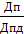 где:Ди — исполнение профилактических медицинских осмотров и диспансеризации определённых групп взрослого населения,Дп — численность граждан старше 18 лет и старше, прошедшего профилактические медицинские осмотры и диспансеризацию в отчетном периоде, человек.Дпд — общее число граждан в возрасте 18 лет и старше, подлежащих диспансеризации (прикрепленных, застрахованных) в 2022 году.Данные формы статистической отчетности № 131/о «Сведения о проведении профилактического медицинского осмотра и диспансеризации определенных групп взрослого населения», утвержденная приказом Министерства здравоохранения России от 10.11.2020 № 1207н «Об утверждении учетной формы медицинской документации N 131/у "Карта учета профилактического медицинского осмотра (диспансеризации)» (далее – Приказ № 1207н)Ежеквартально(Не позднее 3 рабочих дней месяца, следующего за отчетным, предоставляется в регламентный срок, непредставление информации оценивается нулевым значением)3Количество прикрепленного населения к медицинским организациям на территории округа%Показатель определяется как отношение числа застрахованного населения трудоспособного возраста, прикрепленного к медицинским организациям, участвующим в выполнении территориальной программы государственных гарантий Московской области, к общему числу населения трудоспособного возраста городского округа, выраженное в процентах. Показатель считается выполненным, если его значение составило: 1 кв.- 71%, 2 кв. – 74%, 3 кв. – 77 %, 4 кв. – 80 % и более.Дн = * 100%, гдеДн – доля населения трудоспособного возраста, прикрепленного к медицинским организациям, участвующей в выполнении территориальной программы государственных гарантий Московской области, %.Ч.з.— численность застрахованного населения трудоспособного возраста, прикрепленного к медицинским организациям городского округа Московской области, человек.Ч.н. — общая численность населения трудоспособного возраста городского округа Московской области, человек.Данные Территориального органа федеральной службы государственной статистики Московской области, данные Территориального фонда обязательного медицинского страхования Московской области о количестве застрахованных в Московской области граждан трудоспособного возраста, прикрепленных к медицинским организациям в разрезе городских округов.Ежеквартально(Не позднее 3 рабочих дней месяца, следующего за отчетным, предоставляется в регламентный срок, непредставление информации оценивается нулевым значением)4Количество застрахованного населения трудоспособного возраста на территории Московской области%Население трудоспособного возраста, для расчета показателя, принимается как сумма застрахованного населения мужского пола в возрасте 18 – 61 года и женского пола 18 – 56 лет (далее – население трудоспособного возраста). Показатель определяется как отношение числа застрахованного населения трудоспособного возраста к общему числу населения трудоспособного возраста городского округа, выраженное в процентах.Показатель считается с начала отчётного года по состоянию на 01.04.2022, 01.07.2022, 01.10.2022, 01.12.2022 нарастающим итогом. Среднее значение показателя по Московской области на 01.01.2022 – 62%.Органам местного самоуправления городских округов Московской области, у которых значение показателя ниже среднего значения по Московской области, ежеквартальный прирост должен составлять минимум 10%. Органам местного самоуправления городских округов Московской области, у которых значение показателя выше среднего значения по Московской области, ежеквартальный прирост должен составлять минимум 5%.Первое место по значению и динамике присваивается органам местного самоуправления городских округов Московской области при достижению целевого значения – 85%.Дн = * 100%, гдеДн – доля застрахованного населения трудоспособного возраста в общей численности населения трудоспособного возраста на территории городского округа, %.Ч.з.— численность застрахованного населения трудоспособного возраста городского округа, человек.Ч.н. — общая численность населения трудоспособного возраста городского округа Московской области, человекДанные Территориального органа федеральной службы государственной статистики Московской области, данные Территориального фонда обязательного медицинского страхования Московской области о количестве застрахованных в Московской области граждан трудоспособного возраста, прикрепленных к медицинским организациям в разрезе городских округов.Ежеквартально(Не позднее 3 рабочих дней месяца, следующего за отчетным, предоставляется в регламентный срок, непредставление информации оценивается нулевым значением)5Доля медицинских работников (врачей первичного звена и специалистов узкого профиля), обеспеченных жильем, из числа привлеченных и нуждающихся в жилье  %Показатель рассчитывается по формуле:        Доу=Доб/Дн*100%, где:Доу – доля врачей первичного звена и узкого профиля, обеспеченных жильем, из числа привлеченных и нуждающихся,Доб – количество врачей первичного звена и узкого профиля, обеспеченных жилыми помещениями (компенсация аренды жилой площади; социальный, специализированный и коммерческий найм жилого помещения),Дн. – количество врачей первичного звена и узкого профиля, привлеченных и нуждающихся в улучшении жилищных условий (состоящих на учете; привлеченных и не обеспеченных жилыми помещениями)Данные учреждений здравоохранения, администрации Сергиево-Посадского городского округаежеквартально6Жилье – медикам, первичного звена и узкого профиля, обеспеченных жильем, из числа привлеченных и нуждающихсяКоэффициентДоу=(Доб/п)/Дп *0,75+ (Доб/н)/Дн*0,25Доу – показатель врачей первичного звена и узкого профиля, обеспеченных жильем, из числа привлеченных и нуждающихся, Доб/п – количество врачей первичного звена и узкого профиля, обеспеченных в текущем году жилыми помещениями (компенсация аренды жилой площади; социальный, специализированный и коммерческий найм жилого помещения) из числа привлеченных в текущем году, человек.Дп – количество привлеченных врачей первичного звена и узкого профиля нуждающихся в улучшении жилищных условий в текущем году, человек. Доб/н – количество врачей, обеспеченных жилыми помещениями (компенсация аренды жилой площади; социальный, специализированный и коммерческий найм жилого помещения) в текущем году из общего числа нуждающихся (за исключением привлеченных), человек.Дн - количество врачей, нуждающихся в улучшении жилищных условий всего (за исключением привлеченных в текущем году врачей, нуждающихся в улучшении жилищных условий), человек. Отчёт администрации городского округа Московской области, согласованный с государственными учреждениями здравоохранения Московской области (информация предоставляется в регламентный срок, непредставление информации оценивается нулевым значением).Ежеквартально(Не позднее 3 рабочих дней месяца, следующего за отчетным)7Жилье – медикам, нуждающихся в обеспечении жильем%Определяется как отношение количества врачей, обеспеченных жилыми помещениями за счёт средств бюджета муниципального образования или выделенными из муниципального жилого фонда в течение отчетного периода (компенсация аренды жилой площади; социальный, специализированный и коммерческий найм жилого помещения) к числу врачей, нуждающихся в обеспечении жильем по состоянию на отчетную дату нарастающим итогом с начала календарного года.Показатель считается с начала отчётного года нарастающим итогом. Врачи учитываются как обеспеченные и нуждающиеся однократно на протяжении отчётного периода, независимо от вида поддержки.Рассчитывается по формуле:Доу=Доб/Дн * 100%,где:Доу – доля врачей, обеспеченных жильем, из числа нуждающихся, %;Доб – количество врачей, обеспеченных жилыми помещениями (компенсация аренды жилой площади; социальный, специализированный и коммерческий найм жилого помещения) в течение отчетного периода, человек.Дн – количество врачей, нуждающихся в обеспечении жильем (состоящих на учете на отчетную дату) с начала отчетного года на текущую дату с нарастающим итогом, человекОтчёт администрации городского округа Московской области, согласованный с государственными учреждениями здравоохранения Московской областиЕжеквартально(Не позднее 3 рабочих дней месяца, следующего за отчетным, предоставляется в регламентный срок, непредставление информации оценивается нулевым значением)Цель (цели) подпрограммыФормирование здорового образа жизниФормирование здорового образа жизниФормирование здорового образа жизниФормирование здорового образа жизниФормирование здорового образа жизниФормирование здорового образа жизниФормирование здорового образа жизниФормирование здорового образа жизниКоординатор подпрограммыЗаместитель главы администрации городского округа, курирующий вопросы здравоохраненияЗаместитель главы администрации городского округа, курирующий вопросы здравоохраненияЗаместитель главы администрации городского округа, курирующий вопросы здравоохраненияЗаместитель главы администрации городского округа, курирующий вопросы здравоохраненияЗаместитель главы администрации городского округа, курирующий вопросы здравоохраненияЗаместитель главы администрации городского округа, курирующий вопросы здравоохраненияЗаместитель главы администрации городского округа, курирующий вопросы здравоохраненияЗаместитель главы администрации городского округа, курирующий вопросы здравоохраненияМуниципальный заказчик подпрограммыАдминистрация Сергиево-Посадского городского округаАдминистрация Сергиево-Посадского городского округаАдминистрация Сергиево-Посадского городского округаАдминистрация Сергиево-Посадского городского округаАдминистрация Сергиево-Посадского городского округаАдминистрация Сергиево-Посадского городского округаАдминистрация Сергиево-Посадского городского округаАдминистрация Сергиево-Посадского городского округаСроки реализации    подпрограммы2020-20242020-20242020-20242020-20242020-20242020-20242020-20242020-2024Источники финансирования подпрограммы  Главный распорядитель бюджетных средствИсточник финансированияОбщий объём средств, направляемых на реализацию мероприятий подпрограммы, тыс. рублейОбщий объём средств, направляемых на реализацию мероприятий подпрограммы, тыс. рублейОбщий объём средств, направляемых на реализацию мероприятий подпрограммы, тыс. рублейОбщий объём средств, направляемых на реализацию мероприятий подпрограммы, тыс. рублейОбщий объём средств, направляемых на реализацию мероприятий подпрограммы, тыс. рублейОбщий объём средств, направляемых на реализацию мероприятий подпрограммы, тыс. рублейИсточники финансирования подпрограммы  Главный распорядитель бюджетных средствИсточник финансированияВсего20202021202220232024Источники финансирования подпрограммы  Всего:------Источники финансирования подпрограммы  Средства бюджета Московской области ------Источники финансирования подпрограммы  Средства бюджета Сергиево-Посадского городского округа------Планируемые     результаты реализации подпрограммы- Доля взрослого населения, прошедшего диспансеризацию, от общего числа взрослого населения - 25 %;- Количество застрахованного населения трудоспособного возраста на территории округа – 100 %;- Жилье – медикам, нуждающихся в обеспечении жильем - 100%.- Доля взрослого населения, прошедшего диспансеризацию, от общего числа взрослого населения - 25 %;- Количество застрахованного населения трудоспособного возраста на территории округа – 100 %;- Жилье – медикам, нуждающихся в обеспечении жильем - 100%.- Доля взрослого населения, прошедшего диспансеризацию, от общего числа взрослого населения - 25 %;- Количество застрахованного населения трудоспособного возраста на территории округа – 100 %;- Жилье – медикам, нуждающихся в обеспечении жильем - 100%.- Доля взрослого населения, прошедшего диспансеризацию, от общего числа взрослого населения - 25 %;- Количество застрахованного населения трудоспособного возраста на территории округа – 100 %;- Жилье – медикам, нуждающихся в обеспечении жильем - 100%.- Доля взрослого населения, прошедшего диспансеризацию, от общего числа взрослого населения - 25 %;- Количество застрахованного населения трудоспособного возраста на территории округа – 100 %;- Жилье – медикам, нуждающихся в обеспечении жильем - 100%.- Доля взрослого населения, прошедшего диспансеризацию, от общего числа взрослого населения - 25 %;- Количество застрахованного населения трудоспособного возраста на территории округа – 100 %;- Жилье – медикам, нуждающихся в обеспечении жильем - 100%.- Доля взрослого населения, прошедшего диспансеризацию, от общего числа взрослого населения - 25 %;- Количество застрахованного населения трудоспособного возраста на территории округа – 100 %;- Жилье – медикам, нуждающихся в обеспечении жильем - 100%.- Доля взрослого населения, прошедшего диспансеризацию, от общего числа взрослого населения - 25 %;- Количество застрахованного населения трудоспособного возраста на территории округа – 100 %;- Жилье – медикам, нуждающихся в обеспечении жильем - 100%. №мероприятияМероприятие подпрограммыСроки исполнения мероприятияИсточники финансированияОбъем финансирования мероприятия в году, предшествующему году начала реализации муниципальной подпрограммы(тыс. руб.)Всего (тыс. руб.)Объем финансирования по годам (тыс. руб.)Объем финансирования по годам (тыс. руб.)Объем финансирования по годам (тыс. руб.)Объем финансирования по годам (тыс. руб.)Объем финансирования по годам (тыс. руб.)Ответственный за выполнение мероприятия подпрограммыРезультаты выполнения мероприятий подпрограммы №мероприятияМероприятие подпрограммыСроки исполнения мероприятияИсточники финансированияОбъем финансирования мероприятия в году, предшествующему году начала реализации муниципальной подпрограммы(тыс. руб.)Всего (тыс. руб.)20202021202220232024Ответственный за выполнение мероприятия подпрограммыРезультаты выполнения мероприятий подпрограммы123456789101112133Основное мероприятие 03Развитие первичной медико-санитарной помощи, а также системы раннего выявления заболеваний, патологических состояний и факторов риска их развития, включая проведение медицинских осмотров и диспансеризации населения 2020-2024Итого-------Администрация Сергиево-Посадского городского округа.Государственные и федеральные учреждения сферы здравоохранения Сергиево-Посадского городского округаX3Основное мероприятие 03Развитие первичной медико-санитарной помощи, а также системы раннего выявления заболеваний, патологических состояний и факторов риска их развития, включая проведение медицинских осмотров и диспансеризации населения 2020-2024Средства бюджета Московской области-------Администрация Сергиево-Посадского городского округа.Государственные и федеральные учреждения сферы здравоохранения Сергиево-Посадского городского округаX3Основное мероприятие 03Развитие первичной медико-санитарной помощи, а также системы раннего выявления заболеваний, патологических состояний и факторов риска их развития, включая проведение медицинских осмотров и диспансеризации населения 2020-2024Средства бюджета городского округа-------Администрация Сергиево-Посадского городского округа.Государственные и федеральные учреждения сферы здравоохранения Сергиево-Посадского городского округаX3.1Мероприятие 03.01.Проведение профилактических медицинских осмотров и диспансеризации населения2020-2024Итого-------Администрация Сергиево-Посадского городского округа.Государственные и федеральные учреждения сферы здравоохранения Сергиево-Посадского городского округаВыявление на ранней стадии хронических неинфекционных заболеваний3.1Мероприятие 03.01.Проведение профилактических медицинских осмотров и диспансеризации населения2020-2024Средства бюджета Московской области-------Администрация Сергиево-Посадского городского округа.Государственные и федеральные учреждения сферы здравоохранения Сергиево-Посадского городского округаВыявление на ранней стадии хронических неинфекционных заболеваний3.1Мероприятие 03.01.Проведение профилактических медицинских осмотров и диспансеризации населения2020-2024Средства бюджета городского округа-------Администрация Сергиево-Посадского городского округа.Государственные и федеральные учреждения сферы здравоохранения Сергиево-Посадского городского округаВыявление на ранней стадии хронических неинфекционных заболеванийЦель (цели) подпрограммыФинансовое обеспечение системы организации медицинской помощиФинансовое обеспечение системы организации медицинской помощиФинансовое обеспечение системы организации медицинской помощиФинансовое обеспечение системы организации медицинской помощиФинансовое обеспечение системы организации медицинской помощиФинансовое обеспечение системы организации медицинской помощиФинансовое обеспечение системы организации медицинской помощиФинансовое обеспечение системы организации медицинской помощиКоординатор подпрограммыЗаместитель главы администрации городского округа, курирующий вопросы здравоохраненияЗаместитель главы администрации городского округа, курирующий вопросы здравоохраненияЗаместитель главы администрации городского округа, курирующий вопросы здравоохраненияЗаместитель главы администрации городского округа, курирующий вопросы здравоохраненияЗаместитель главы администрации городского округа, курирующий вопросы здравоохраненияЗаместитель главы администрации городского округа, курирующий вопросы здравоохраненияЗаместитель главы администрации городского округа, курирующий вопросы здравоохраненияЗаместитель главы администрации городского округа, курирующий вопросы здравоохраненияМуниципальный заказчик подпрограммыАдминистрация Сергиево-Посадского городского округаАдминистрация Сергиево-Посадского городского округаАдминистрация Сергиево-Посадского городского округаАдминистрация Сергиево-Посадского городского округаАдминистрация Сергиево-Посадского городского округаАдминистрация Сергиево-Посадского городского округаАдминистрация Сергиево-Посадского городского округаАдминистрация Сергиево-Посадского городского округаСроки реализации    подпрограммы2020-20242020-20242020-20242020-20242020-20242020-20242020-20242020-2024Источники финансирования подпрограммы  Главный распорядитель бюджетных средствИсточник финансированияОбщий объём средств, направляемых на реализацию мероприятий подпрограммы, тыс. рублейОбщий объём средств, направляемых на реализацию мероприятий подпрограммы, тыс. рублейОбщий объём средств, направляемых на реализацию мероприятий подпрограммы, тыс. рублейОбщий объём средств, направляемых на реализацию мероприятий подпрограммы, тыс. рублейОбщий объём средств, направляемых на реализацию мероприятий подпрограммы, тыс. рублейОбщий объём средств, направляемых на реализацию мероприятий подпрограммы, тыс. рублейИсточники финансирования подпрограммы  Главный распорядитель бюджетных средствИсточник финансированияВсего20202021202220232024Источники финансирования подпрограммы  Всего:53 690,9711 514,0011 672,909 200,0010 828,9110 475,16Источники финансирования подпрограммы  Средства бюджета Сергиево-Посадского городского округа53 690,9711 514,0011 672,909 200,0010 828,9110 475,16Планируемые результаты реализации подпрограммы- Жилье – медикам, нуждающихся в обеспечении жильем – 100 %- Жилье – медикам, нуждающихся в обеспечении жильем – 100 %- Жилье – медикам, нуждающихся в обеспечении жильем – 100 %- Жилье – медикам, нуждающихся в обеспечении жильем – 100 %- Жилье – медикам, нуждающихся в обеспечении жильем – 100 %- Жилье – медикам, нуждающихся в обеспечении жильем – 100 %- Жилье – медикам, нуждающихся в обеспечении жильем – 100 %- Жилье – медикам, нуждающихся в обеспечении жильем – 100 %№ мероприятияМероприятие подпрограммыСроки исполнения мероприятияИсточники финансированияОбъем финансирования мероприятия в году, предшествующему году начала реализации муниципальной подпрограммы (тыс. руб.)Всего (тыс. руб.)Объем финансирования по годам (тыс. руб.)Объем финансирования по годам (тыс. руб.)Объем финансирования по годам (тыс. руб.)Объем финансирования по годам (тыс. руб.)Объем финансирования по годам (тыс. руб.)Ответственный за выполнение мероприятия подпрограммыРезультаты выполнения мероприятий подпрограммы№ мероприятияМероприятие подпрограммыСроки исполнения мероприятияИсточники финансированияОбъем финансирования мероприятия в году, предшествующему году начала реализации муниципальной подпрограммы (тыс. руб.)Всего (тыс. руб.)20202021202220232024123456789101112133Основное мероприятие 03Развитие мер социальной поддержки медицинских работников2020-2024Итого9 714,053 690,9711 514,0011 672,909 200,0010 828,9110 475,16Администрация Сергиево-Посадского городского округа.Государственные и федеральные учреждения сферы здравоохранения Сергиево-Посадского городского округаX3Основное мероприятие 03Развитие мер социальной поддержки медицинских работников2020-2024Средства бюджета городского округа9 714,053 690,9711 514,0011 672,909 200,0010 828,9110 475,16Администрация Сергиево-Посадского городского округа.Государственные и федеральные учреждения сферы здравоохранения Сергиево-Посадского городского округаX3.2.Мероприятие 03.02.Установление медицинским и фармацевтическим работникам медицинских организаций дополнительных гарантий и мер социальной поддержки2020-2024Итого9 714,053 690,9711 514,0011 672,909 200,0010 828,9110 475,16Администрация Сергиево-Посадского городского округа.Государственные и федеральные учреждения сферы здравоохранения Сергиево-Посадского городского округаПривлечение медицинских работников дефицитных специальностей государственных и федеральных учреждений сферы здравоохранения Сергиево-Посадского городского округа3.2.Мероприятие 03.02.Установление медицинским и фармацевтическим работникам медицинских организаций дополнительных гарантий и мер социальной поддержки2020-2024Средства бюджета городского округа9 714,053 690,9711 514,0011 672,909 200,0010 828,9110 475,16Итого по подпрограммеИтого по подпрограммеИтого по подпрограммеИтого9 714,053 690,9711 514,0011 672,909 200,0010 828,9110 475,16XXИтого по подпрограммеИтого по подпрограммеИтого по подпрограммеСредства бюджета городского округа9 714,053 690,9711 514,0011 672,909 200,0010 828,9110 475,16XX